A. Was passt zusammen ?   12 Punkte    1. das Mehrfamilienhaus              a. Karavan   2. das Doppelhaus                          b. Sıralı ev/konut   3. das Hochhaus                             c. Apartman   4. das Reihenhaus                          d. İki katlı ev    5. das Wohnmobil                          e. Müstakil ev/daire   6. das Einfamilienhaus                  f. 3-4 katlı apartmanB) Lese den Text und beantworte die Fragen !  14 Punkte    Ich heisse Peter und ich bin  ein Student an der Freie Universitat Berlin. Ich wohne mit meinem Freund zusammen. Unsere Wohnung hat vier Zimmer: ein Wohnzimmer, zwei Schlafzimmer und ein Arbeitszimmer. Die Wohnung hat auch eine Küche, eine Toilette und einen Balkon. Auf dem Balkon kann man setzen,lesen und Tee trinken. Ein Student möchte bei uns einziehen. Wir werden jetzt drei Personen und brauchen noch ein Zimmer. Wir suchen eineWohnung mit fünf Zimmern. Die Wohnung muss im Zentrum sein. Sie muss auch gross und praktisch sein. Wir müssen ausziehen.1.  Richtig  oder Falsch ?    * Peter wohnt mit seinem Freund zusammen.                       Richtig                Falsch     * Die Wohnung hat 3 Zimmer .                                                   Richtig                Falsch    * Die Wohnung hat keinen Balkon.                                           Richtig                Falsch    * Peter such eine Wohnung mit 5 Zimmer.                              Richtig                Falsch     *  Die Wohnung muss nicht im Zentrum sein.                         Richtig                Falsch2. Beantworten sie die Fragen !    *  Wo studiert Peter ? ..........................................................................................................................   *  Wie muss die Wohnung sein? ..........................................................................................................   C)  Verbinden sie die Saetze !  10 Punkte      1. Das Sofa ist                        a. im Schlafzimmer                                2. Die Badewanne ist           b.  in der Küche                           3. Das Bett ist                         c.  im Wohnzimmer     4. Die Blumen sind                d.  im Badezimmer      5.  Der Kühlschrank ist          e.  im Garten  D) Beschreiben sie ihre Wohnung :   Evinizi betimleyiniz  20 Punkte E) Praepositionen im Dativ : 30 Punkte 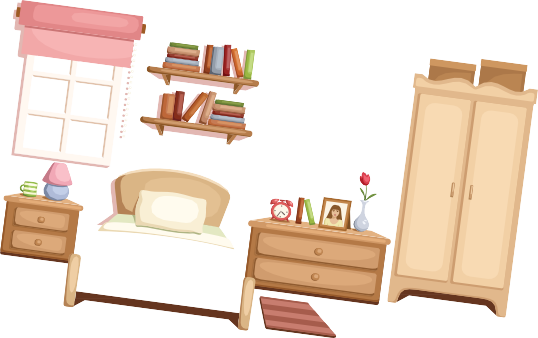                                      auf – unter – an – hinter – vor – über – neben – in – zwischen 1. Wo ist das Bett ?   ..................................................................................................................2. Wo ist der Schrank ?  .............................................................................................................3. Wo ist der Teppich ? ................................................................................................................4. Wo ist das Regal ? ...................................................................................................................5. Wo  sind die Bücher ? ..............................................................................................................F) Bilden sie Saetze mit der Praepositionen  : İstediğiniz edatı kullanarak cümle oluşturunuz.      1. das Buch  - der Tisch      .....................................................................................................   2. der Stuhl -  das Fenster ......................................................................................................   3. der Affe – die Kiste    ..........................................................................................................  G)  Schreiben sie die Zahlen : 8 Punkte   *  vierundneunzig :  ...........       * zweiunddreissig  : ............          * fünfundachtzig : ............    * dreiundfünfzig:.....   *  achtundsechzig :  ............      *  siebzehn : ..........                         *  einundvierzig :  .............    * elf : .............Insgesamt : 100 Punkte                                                                                           
                                                                                                                                                                        Deutschlehrer                           Viel Erfolg !!..12345612345